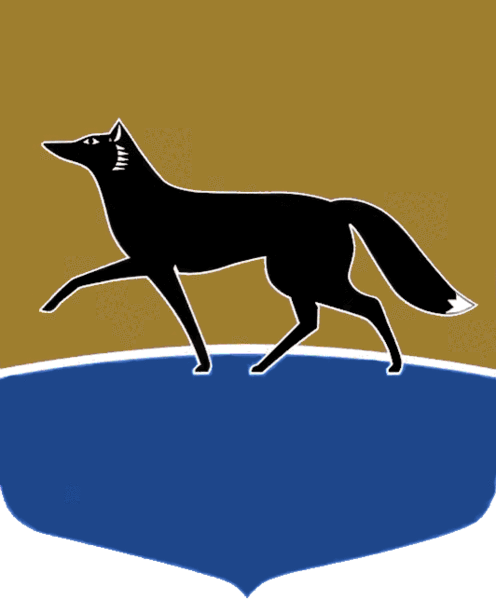 Принято на заседании Думы 24 апреля 2024 года№ 544-VII ДГО протесте прокурора города Сургута на статью 3 Положения 
о муниципальном контроле 
на автомобильном транспорте 
и в дорожном хозяйстве, утверждённого решением Думы города от 23.09.2021 № 815-VI ДГРассмотрев протест прокурора города Сургута от 27.03.2024 
№ 07-03-2024/Прдп153-24-20710104 на статью 3 Положения о муниципальном контроле на автомобильном транспорте и в дорожном хозяйстве, утверждённого решением Думы города от 23.09.2021 
№ 815-VI ДГ, Дума города РЕШИЛА: 1. Удовлетворить протест прокурора города Сургута от 27.03.2024 
№ 07-03-2024/Прдп153-24-20710104 в части приведения статьи 3 
приложения 1 к решению Думы города от 23.09.2021 № 815-VI  ДГ 
«О Положении о муниципальном контроле на автомобильном транспорте 
и в дорожном хозяйстве» в соответствие с требованиями Федерального закона от 31.07.2020 № 248-ФЗ «О государственном контроле (надзоре) 
и муниципальном контроле в Российской Федерации».2. Администрации города подготовить и направить в Думу города проект решения о внесении изменений в решение Думы города от 23.09.2021 
№ 815-VI ДГ «О Положении о муниципальном контроле на автомобильном транспорте и в дорожном хозяйстве» в целях приведения в  соответствие 
с требованиями Федерального закона от 31.07.2020 № 248-ФЗ 
«О государственном контроле (надзоре) и муниципальном контроле 
в Российской Федерации» для рассмотрения на заседании Думы города 
в мае 2024 года.3. Направить копию настоящего решения прокурору города Сургута.И.о. Председателя Думы города				              А.И. Олейников «24» апреля 2024 г.